ПОЯСНЮВАЛЬНА ЗАПИСКА№ ПЗН-65570 від 17.04.2024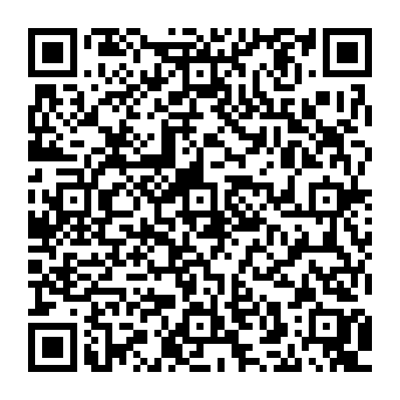 до проєкту рішення Київської міської ради: Про передачу громадянину Кривенку Василю Івановичу у приватну власність земельної ділянки для будівництва і обслуговування житлового будинку, господарських будівель і споруд 
(присадибна ділянка) на вул. Збруцькій, 16 у Святошинському районі міста КиєваФізична особа:2. Відомості про земельну ділянку (кадастровий № 8000000000:75:245:0010).Обґрунтування прийняття рішення.Відповідно до Земельного кодексу України та Порядку набуття прав на землю із земель комунальної власності у місті Києві, затвердженого рішенням Київської міської ради                                від 20.04.2017 № 241/2463, Департаментом земельних ресурсів виконавчого органу Київської міської ради (Київської міської державної адміністрації) розроблено проєкт рішення Київської міської ради.Мета прийняття рішення.Метою прийняття рішення є забезпечення реалізації встановленого Земельним кодексом України права особи на оформлення права власності на землю.Особливі характеристики ділянки.Стан нормативно-правової бази у даній сфері правового регулювання.Загальні засади та порядок передачі земельних ділянок у власність зацікавленим особам визначено Земельним кодексом України та Порядком набуття прав на землю із земель комунальної власності у місті Києві, затвердженим рішенням Київської міської ради                                       від 20.04.2017 № 241/2463.Проєкт рішення містить інформацію про заявника, що відноситься до інформації з обмеженим доступом в розумінні статті 6 Закону України «Про доступ до публічної інформації». Проєкт рішення не стосується прав і соціальної захищеності осіб з інвалідністю та не матиме впливу на життєдіяльність цієї категорії.Фінансово-економічне обґрунтування.Реалізація рішення не потребує додаткових витрат міського бюджету.Прогноз соціально-економічних та інших наслідків прийняття рішення.Наслідками прийняття розробленого проєкту рішення стане реалізація зацікавленою особою своїх прав щодо користування земельною ділянкою.  Доповідач: директор Департаменту земельних ресурсів Валентина ПЕЛИХПІБ:                Кривенко Василь ІвановичКлопотання:     від 10.04.2024 номер 425273279 Місце розташування   (адреса):вул. Збруцька, 16 у Святошинському районі міста Києва  Площа:                                         0,0507 га Вид та термін користування:право в процесі оформлення (власність) Цільове призначення:                    2.01 для будівництва і обслуговування житлового будинку, господарських будівель і споруд (присадибна ділянка)Категорія земель:землі житлової та громадської забудови Наявність будівель  і споруд на ділянці:На земельній ділянці розташований житловий будинок літ. «А» загальною площею 113,6 кв. м та його складові частини: гараж «Б», сарай «В», споруди 1-4, I-III, який належить громадянину Кривенку В.І. на підставі свідоцтва про право на спадщину за законом від 10.06.2008 № 6-214С, дата державної реєстрації 26.12.2023, номер відомостей про речове право 53451684, реєстраційний номер об'єкта нерухомого майна № 2868821080000, інформаційна довідка з Державного реєстру речових прав на нерухоме майно від 17.04.2024 № 374701761. Наявність ДПТ:Детальний план території відсутній. Функціональне призначення  згідно з Генпланом:Відповідно до Генерального плану міста Києва та проекту планування його приміської зони на період до 2020 року, затвердженого рішенням Київської міської ради від 28.03.2002 № 370/1804, земельна ділянка за функціональним призначенням належить до території житлової садибної забудови (витяг з містобудівного кадастру від 13.09.2021 № 8589/0/12/12-03-21). Правовий режим:Земельна ділянка належить до земель комунальної власності територіальної громади міста Києва. Розташування в зеленій зоні:Земельна ділянка не входить до зеленої зони.	 Інші особливості:Земельна ділянка з кадастровим номером 8000000000:75:245:0010 сформована та зареєстрована у Державному земельному кадастрі на підставі розробленої технічної документації із землеустрою щодо встановлення (відновлення) меж земельної ділянки в натурі (на місцевості). Рішення про затвердження вказаної технічної документації за поданням Департаменту земельних ресурсів Київська міська рада не приймала.Зазначаємо, що Департамент земельних ресурсів не може перебирати на себе повноваження Київської міської ради та приймати рішення про передачу або відмову в передачі у власність земельної ділянки, оскільки відповідно до пункту 34 частини першої статті 26 Закону  України «Про  місцеве  самоврядування  в Україні» та статей 9, 122 Земельного кодексу України такі питання вирішуються виключно на пленарних засіданнях сільської, селищної, міської ради.Зазначене підтверджується, зокрема, рішеннями Верховного Суду від 28.04.2021 у справі № 826/8857/16,                від 17.04.2018 у справі № 826/8107/16, від 16.09.2021 у справі № 826/8847/16. Зважаючи на вказане, цей проєкт рішення направляється для подальшого розгляду Київською міською радою відповідно до її Регламенту.Директор Департаменту земельних ресурсівВалентина ПЕЛИХ